The California Farm Labor Contractor Association (CFLCA) has established a scholarship fund to benefit farmworkers, and the children of farmworkers who plan to pursue higher education. CFLCA, with the help of our generous sponsors and donors, will award scholarships in the amount of $1,000 to $10,000 for up to 18 students. Online version of application is available at calflca.org/Scholarships. Eligibility Requirements The minimum eligibility requirements for all scholarships are as follows: Applicants must be farmworkers or children of farmworkers who have been employed by a California Farm Labor Contractor (FLC) in the past 12 months. Applicant must be accepted to and/or enrolled in an accredited postsecondary education institution (college, university, or vocational school). Applicant must have a cumulative GPA of 2.5 and above.Children of grower/packer employees, FLC, management/administrative staff, are ineligible.Applications are weighed higher for the children of CFLCA FLC member employees. *Applications are weighted higher for the students who plan to pursue a major in agriculture or a supporting field. *How to Apply Applicants must complete the CFLCA Scholarship Application Form. All requested information must accompany applications. ** Missing documentation or a specific area not completed on the application will result in the application not being considered when choosing award winners. Please submit the following in one package: (Use the following as a checklist to ensure all below items are complete and attached in order to be considered)Application form with signature(s). A 300 to 400 word typed essay on why you should be selected to receive this scholarship. A one-page typed resume of your work, community service, awards, educational and extra-curricular activities. One letter of recommendation (from a teacher, employer, or volunteer organization)Most recent official school or college transcript (copies are acceptable). Proof of college acceptance letter (at any accredited postsecondary educational institute) or current student enrollment. Copy of check stub verifying applicant or family member has worked for a FLC in the past 12 months.Send Applications California Farm Labor Contractor Association Attn: Scholarship Committee 1809 S Street, #101-246 Sacramento, CA 95811 orE-mail:  info@calflca.org (E-mailed applications must be in PDF format with all supporting documents (listed above) included to be considered for a scholarship)__________________________________________________________________________________*Final decisions are made by the Gabriel Gomez-Sandoval Memorial Farmworker Scholarship Committee.**All information is subject to further verification by the Gabriel Gomez-Sandoval Memorial Farmworker Scholarship Committee. Including but not limited to: contacting your reference, your current school, or the postsecondary education institution. CALIFORNIA FARM LABOR CONTRACTOR ASSOCIATION2023 SCHOLARSHIP APPLICATION FORMPlease provide the following information for the 2023 Fall term.Application package must be postmarked on or before June 30, 2023PLEASE PRINT OR TYPEApplicant Information Name: First____________________Middle__________________Last________________________	 Mailing Address: __________________________________________________________________	 City: _______________________________ State: ______________ Zip: _____________________	 Phone: _______________________________ E-mail:___________________________________	 Farm Labor Contractor (FLC) Affiliation- Where You or a Family Member WorkedFLC Name: _________________________________________________    CFLCA Member?   Yes   No Name of family member who worked for FLC: 	 Relation to applicant: _______________________________________________________________	 College/University Information College Name: ____________________________________________________________________	Address: ________________________________________________________________________	 City: _______________________________ State: _____________ Zip: ______________________	 Major: ________________________________ Minor (optional): ____________________________	 Expected Degree: ____________________________ Expected Graduation Year: ______________	 High School Attended: __________________________________ Graduation Year: _____________	 Cumulative High School GPA (based on a 4.0 scale): _____________________________________	 Cumulative College GPA (if in college): ________________________________________________	 I hereby certify that all information provided in this application is true and correct. I further agree that if I withdraw from school or transfer schools during the term of this scholarship (if granted), that the unused balance is forfeitable to the CFLCA Scholarship Program, and I shall notify the CFLCA within 30 days. I hereby understand that if chosen as a scholarship recipient, I must provide evidence of enrollment/registration at the post-secondary institution of my choice, a photograph, and a short bio before scholarship funds can be awarded.I also give CFLCA permission to publish my name, photograph, resume and essay in any media and public relations materials, press release, or publication produced or distributed by CFLCA if I receive a CFLCA Scholarship Award. Applicant’s Signature: ____________________________________ Date: _____________________	 Parent or Guardian Signature: ______________________________ Date: _____________________	 Parent or legal guardian signature is required if the applicant is under 18 years of age at the time of application.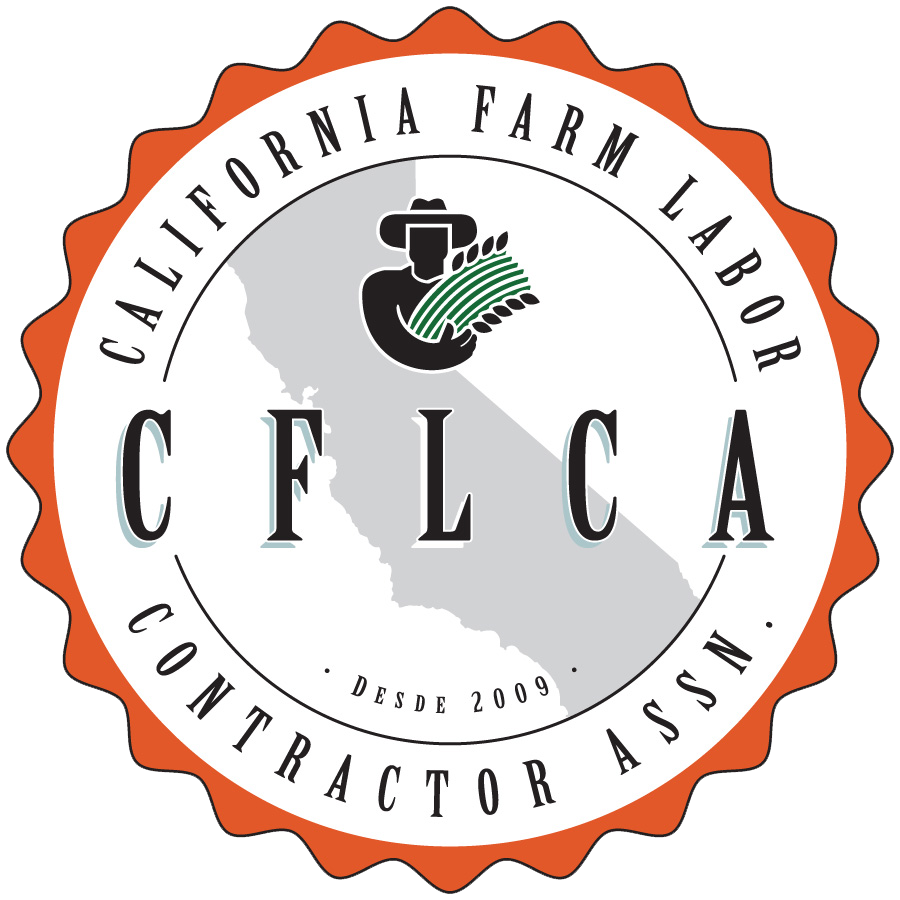 CALIFORNIA FARM LABOR CONTRACTOR ASSOCIATION2023 SCHOLARSHIP APPLICATIONDue: The application MUST be postmarked on or before June 30, 2023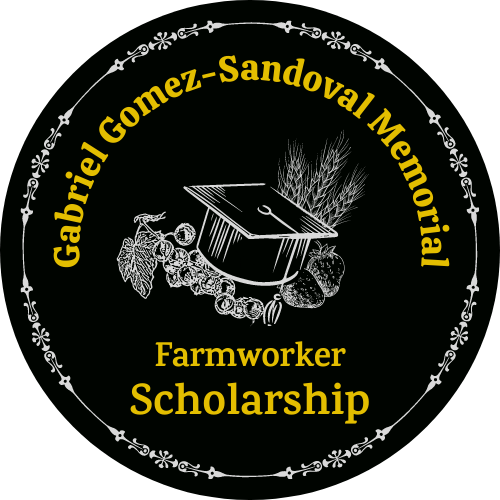 